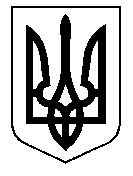 У К Р А Ї Н А Кам’янсько-Дніпровська міська радаКам’янсько-Дніпровського району Запорізької областіТридцять третя сесія восьмого скликанняР І Ш Е Н Н Я29 січня 2020 року           м.Кам’янка-Дніпровська                     № 16Про інформацію секретаря міської ради    Керуючись ст. 26 Закону України «Про місцеве самоврядування в Україні», на виконання вимог Закону України «Про запобігання корупції», керуючись Рішенням Національного агентства з питань запобігання корупції від 10.06.2016 №3 «Про функціонування Єдиного державного реєстру декларацій осіб, уповноважених на виконання функцій держави або місцевого самоврядування» (із змінами внесеними згідно з Наказом Національного агентства з питань запобігання корупції № 168/19 від 12.12.2019), зареєстрованого в Міністерстві юстиції України 15 липня 2016 за №960/29090, заслухавши інформацію щодо запобігання правопорушенням пов’язаних з корупцією, розглянувши пам’ятку декларанта 2020,  міська рада в и р і ш и л а: 1. Інформацію секретаря міської ради взяти до відома.2. Секретарю міської ради довести інформацію про обов’язковість подання декларації депутатами міської ради особисто на веб-сайті Національного агентства з питань запобігання корупції через власний персональний електронний кабінет суб’єкта декларування у системі Єдиного державного реєстру декларацій осіб, уповноважених на виконання функцій держави або місцевого самоврядування, шляхом заповнення електронної форми щороку до 1 квітня наступного за звітним.3. Контроль за виконанням даного рішення покласти на постійну комісію з питань місцевого самоврядування, охорони прав людини, законності, депутатської діяльності та етики.Міський голова                                                          Володимир АНТОНЕНКОПАМ’ЯТКА ДЕКЛАРАНТА 2020Шановні декларанти! З 1 січня 2020 року розпочався черговий етап подання декларацій особами, уповноваженими на виконання функцій держави або місцевого самоврядування. Просимо Вас відповідально поставитись до змісту інформації, яку ви зазначаєте у декларації.З метою завчасної підготовки та своєчасного подання декларацій за 2020 рік просимо Вас виконати наступні дії:1. Перевірити адресу електронної поштової скриньки, яка вказана у Вашому персональному кабінеті Єдиного державного реєстру декларацій осіб, уповноважених на виконання функцій держави або місцевого самоврядування (далі – Реєстр)Звертаємо Вашу увагу на те, що відповідно до Указу Президента України від 15.05.2017 №133/2017 «Про рішення Ради національної безпеки і оборони України від 28.04.2017 «Про застосування персональних спеціальних економічних та інших обмежувальних заходів (санкцій)» доступ до окремих поштових серверів у домені .ru обмежений.У зв’язку з цим для роботи з Реєстром (отримання повідомлень, підтвердження зміни електронного цифрового підпису тощо) слід використовувати поштові скриньки, які не підпадають під зазначені обмеження (наприклад: ukr.net, i.ua, email.ua, gmail.com тощо).Якщо Ваша електронна поштова скринька підпадає під обмеження, то для її зміни у персональному кабінеті Реєстру необхідно створити (або використовувати іншу) особисту поштову скриньку. Після цього слід авторизуватися в Реєстрі за адресою: https://portal.nazk.gov.ua за допомогою власного електронного цифрового підпису, перейти у вкладку «Мій профіль», натиснути кнопку «Змінити контактні дані», у полі «Новий E-mail» вказати нову поштову скриньку та натиснути кнопку «Змінити E-mail».На нову поштову скриньку надійде лист «Зміна E-mail | ЄДИНИЙ ДЕРЖАВНИЙ РЕЄСТР ДЕКЛАРАЦІЙ». Для зміни E-mail перейдіть за посиланням у листі,  повторно здійсніть вхід у Ваш персональний кабінет та перевірте вкладку «Мій профіль». У полі «E-mail» повинна бути зазначена вже змінена електронна поштова скринька.Ця електронна поштова скринька використовуватиметься для направлення Вам повідомлень про збереження чернеток електронних документів, про подання електронних документів до Реєстру, про зміну електронного цифрового підпису (далі – ЕЦП) в Реєстрі тощо.Звертаємо увагу! Для зміни електронної поштової скриньки у Вашому персональному кабінеті Реєстру не потрібно отримувати новий ЕЦП.2. Перевірити термін дії та працездатність Вашого ЕЦП для роботи з РеєстромДля отримання інформації про термін дії ЕЦП треба завантажити посилений сертифікат особистого ЕЦП з веб-сайту акредитованого центру сертифікації ключів (далі – АЦСК), в якому Ви отримали ЕЦП. Після цього натиснути на сертифікат подвійним кліком лівої кнопки миші та у вікні, яке відкрилось, переглянути термін дії сертифікату ЕЦП. Необхідно, щоб на дату подання електронних документів до Реєстру сертифікат ЕЦП був діючий. У разі, якщо термін дії сертифіката сплинув, Ви не зможете користуватись ЕЦП, в тому числі подавати електронні документи до Реєстру. Тоді Вам необхідно звернутись до АЦСК та отримати новий ЕЦП. Зазначаємо, що Національне агентство не є АЦСК. З переліком АЦСК Ви можете ознайомитись на сторінці https://portal.nazk.gov.ua у полі: «АЦСК».   Після отримання нового ЕЦП Вам необхідно зайти на сторінку входу до Реєстру https://portal.nazk.gov.ua  і скористатись посиланням: «Я загубив/змінив свій приватний ключ». У полі «Поточна електронна адреса» вказати електронну поштову скриньку, з якою Ви зареєстровані в Реєстрі, та натиснути кнопку «Вислати код для відновлення». На вказану поштову скриньку надійде лист «Зміна ЕЦП | ЄДИНИЙ ДЕРЖАВНИЙ РЕЄСТР ДЕКЛАРАЦІЙ». Для зміни ЕЦП необхідно перейти за посиланням у листі, після цього у полі АЦСК обрати акредитований центр сертифікації ключів, в якому Ви отримали новий ЕЦП, обрати файл нового ЕЦП, вказати пароль від нового ЕЦП та натиснути кнопку «Змінити ЕЦП». Після успішного виконання вказаних дій з’явиться повідомлення про розгляд Вашої заявки. Заявки на зміну ЕЦП розглядаються протягом 1 доби у робочий час. Ви можете здійснити спробу входу до Реєстру з новим ЕЦП через вказаний час та не очікувати листа з подальшими інструкціями.Виконавши запропоновані дії, Ви завчасно підготуєтесь до чергового етапу декларування в Україні, чим полегшите собі роботу з Реєстром.Зберігайте Ваш ключ ЕЦП, пароль від нього, а також адресу електронної поштової скриньки, з якою Ви зареєстровані у Реєстрі, та пароль від неї у захищеному місці.Також нагадуємо, що на офіційному веб-сайті Національного агентства з питань запобігання корупції https://nazk.gov.ua Ви можете ознайомитись із Рекомендаціями при роботі з Реєстром, відповідями на поширені питання при роботі з Реєстром та іншими матеріалами з питань електронного декларування.Зверніть увагу, що більшість інформації, необхідної Вам для заповнення декларації, міститься у відкритих державних реєстрах: З правилами користування зазначеними реєстрами можна ознайомитись на сайтах відповідних органів держаної влади. Слід також мати на увазі, що інформація, яка міститься у таких реєстрах, може бути не завжди повною та періодично оновлюється. Також звертаємо увагу на типові помилки, які допускають суб’єкти декларування при заповненні декларації, та надаємо свої рекомендації: - у розділі 3 «Об’єкти нерухомості» декларації слід зазначати право користування або власності стосовно об’єктів, інформація про які відображена у розділі 2.1 декларації (крім абонентської скриньки для листування); - в декларації необхідно зазначати всіх співвласників об’єктів нерухомості, що знаходяться у Вас або членів Вашої сім’ї на праві власності, а також всіх власників об’єктів, які перебувають у Вас чи членів Вашої сім’ї на праві оренди або іншому праві користування; - слід уважніше ставитись до заповнення полів щодо вартості майна. Під час повної перевірки декларації Національне агентство, зокрема, звіряє відомості, відображені у декларації, з інформацією у правовстановлюючих документах та державних реєстрах. Якщо у полі щодо вартості об’єкта зазначено «Не відомо», а Національне агентство встановить його вартість на суму понад 250 прожиткових мінімумів для працездатних осіб на 1 січня звітного року, це може бути підставою для відкриття кримінального провадження правоохоронними органами на підставі відомостей, отриманих за результатами повної перевірки декларації; - уважно перевіряйте Єдиний державний реєстр юридичних осіб, фізичних осіб-підприємців та громадських формувань на наявність інформації щодо учасників та/або директора юридичної особи. Часто трапляється, що особа фактично вийшла зі складу засновників (припинила займати посаду директора), однак записи стосовно таких змін не внесено у відповідний Реєстр; - пам’ятайте, що юридичні особи зазначаються у розділі 9 «Юридичні особи, кінцевим бенефіціарним власником (контролером) яких є суб’єкт декларування або члени його сім’ї» декларації, навіть якщо вони були згадані в попередніх розділах декларації як такі, чиї акції або інші корпоративні права належать суб’єкту декларування або членам його сім’ї. Зверніть увагу, що у цьому розділі має, зокрема, міститись інформація про товариства, у яких суб’єкт декларування або член його сім’ї прямо або опосередковано володіє 25 і більше відсотками статутного капіталу. Детально ознайомтесь з визначенням поняття «кінцевий бенефіціарний власник», яке міститься у Законі України «Про запобігання та протидію легалізації (відмиванню) доходів, одержаних злочинним шляхом, фінансуванню тероризму та фінансуванню розповсюдження зброї масового знищення» (http://zakon3.rada.gov.ua/laws/show/1702-18 ); - у полі «Джерело доходу» розділу 11 «Доходи у тому числі подарунки» декларації зазначається інформація від кого саме суб’єкт декларування або член його сім отримав дохід. Винятком є дохід від зайняття підприємницькою або незалежною професійною діяльністю члена сім’ї, коли сам член сім’ї може бути вказаний джерелом свого доходу від такої діяльності. Це може стосуватися також суб’єкта декларування, якщо він здійснював таку діяльність у звітному періоді до початку виконання функцій держави або місцевого самоврядування або після припинення здійснення таких функцій; - зверніть увагу, якщо у звітному періоді отримано у спадщину/відповідно до договору дарування, наприклад, об’єкт нерухомості або транспортний засіб, інформація про таку спадщину або подарунок окрім розділів 3 «Об’єкти нерухомості» та 6 «Цінне рухоме майно – транспортні засоби» має бути відображена також у розділах 11 «Доходи, у тому числі подарунки» та 14 «Видатки та правочини»; - якщо дохід або подарунок був отриманий в іноземній валюті, то його розмір слід перерахувати в грошову одиницю України за валютним (обмінним) курсом Національного банку України, що діяв на дату отримання такого доходу (подарунка); - при заповненні розділу 12 «Грошові активи» декларації, зверніть увагу, якщо кошти розміщенні в одному банку, але на різних рахунках, необхідно вносити таку інформацію до розділу окремими полями. Так само окремими полями вносяться відомості щодо коштів, розмішених на рахунку та в сейфі банку, навіть якщо йдеться про один і той самий банк. Обов’язково перевірте інформацію, що відображена у Вашій декларації, після її подання та розміщення в Реєстрі. Пам’ятайте, що Закон «Про запобігання корупції» передбачає 7 днів для подання виправленої декларації. Нагадуємо, кампанія з декларуванням триватиме до 1 квітня 2020 року.Вчасно подана декларація – це Ваш авторитет і Ваш спокій.КОРИСНОЗгідно з приписом частини першої розділу ІІ «Прикінцеві та перехідні положення» Закону України «Про внесення змін до деяких законодавчих актів України щодо забезпечення ефективності інституційного механізму запобігання корупції» № 140-IX, починаючи з 01 січня 2020 року коло суб’єктів, що зобов’язані повідомляти про суттєві зміни у майновому стані, застосовується лише до суб’єктів декларування, які є службовими особами, які займають відповідальне та особливо відповідальне становище, та суб’єктів декларування, які займають посади, пов’язані з високим рівнем корупційних ризиків, відповідно до статті 50 Закону України «Про запобігання корупції».З повагою,відділ організаційної та інформаційної роботи виконавчого комітету Кам’янсько-Дніпровської міської ради1Державний реєстр речових прав на нерухоме майно (https://kap.minjust.gov.ua/services?product_id=1&is_registry=1&is_registry_ch=-1&is_free_ch) 2Єдиний державний реєстр юридичних осіб, фізичних осіб-підприємців та громадських формувань. Тут ви можете знайти інформацію для заповнення розділів 8 «Корпоративні права» та 9 «Юридичні особи, кінцевим бенефіціарним власником (контролером) яких є суб’єкт декларування або члени його сім’ї». (https://kap.minjust.gov.ua/services?product_id=1&is_registry=1&is_registry_ch=-1&is_free_ch) 3Єдиний державний реєстр МВС. Він містить інформацію про транспортні засоби, які перебувають в особи на праві власності чи користування. (https://igov.org.ua/service/1397/general)4Реєстр застрахованих осіб Пенсійного фонду України. Такий реєстр містить інформацію про отримані протягом року доходи. (http://portal.pfu.gov.ua/sidebar/Templates/InfoInsurer)5Крім того, відомості про доходи можна отримати, сформувавши запит в особистому кабінеті на сайті Державної податкової служби за посиланням (https://cabinet.tax.gov.ua/cabinet/faces/login.jspx)6Власникам повітряних суден, а також морського та річкового транспорту радимо перевірити інформацію у Реєстрі цивільних повітряних суден України (http://avia.gov.ua/reyestr-tsivilnih-povitryanih-suden-ukrayini/), Судновій книзі України, Державному судновому реєстрі (http://dsbt.gov.ua/storinka/adminposlugy-0) 